Publicado en CDMX el 17/11/2023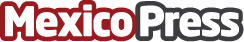 Shopify y La CANAIVE anuncian alianza para impulsar el comercio electrónico y la industria de la modaShopify la plataforma de comercio electrónico líder de la industria en México y Latam anuncia su alianza con La Cámara Nacional de la Industria del Vestido (CANAIVE), organismo que promueve, representa y defiende los intereses de la Industria del Vestido. Ambas instituciones se unen con el objetivo de impulsar el comercio electrónico dentro de la industria de la moda en México, ofreciendo beneficios exclusivos que Shopify brindará a los afiliados de la CANAIVE a nivel nacionalDatos de contacto:Alejandra ArmentaProject Manager, RPM Luxury Brands5575768479Nota de prensa publicada en: https://www.mexicopress.com.mx/shopify-y-la-canaive-anuncian-alianza-para Categorías: Moda Marketing E-Commerce Consumo Industria Téxtil Actualidad Empresarial http://www.mexicopress.com.mx